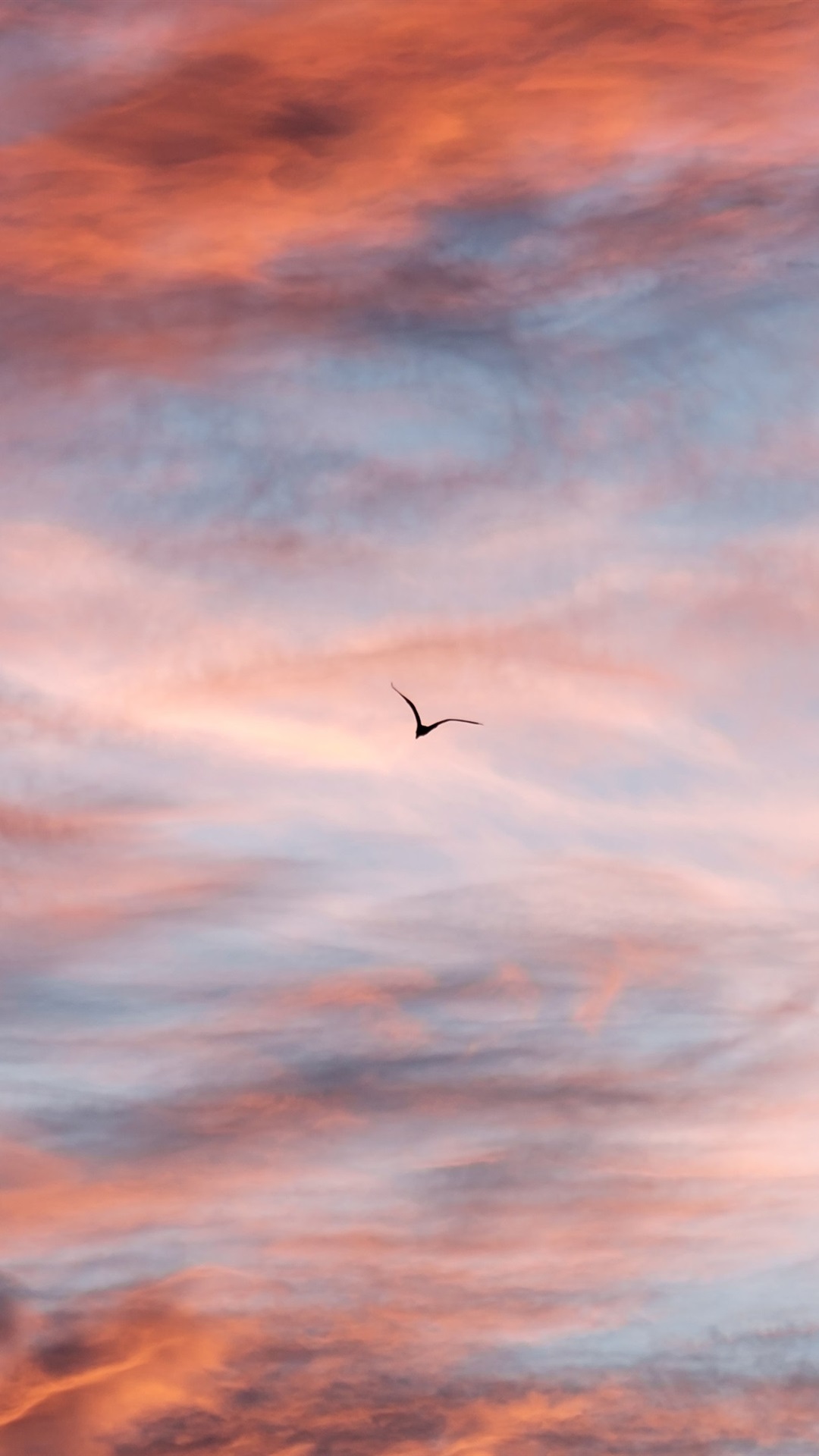 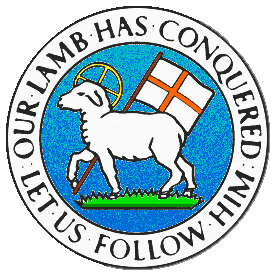 CHILDREN BROCHUREMORAVIAN CHURCH – BARBADOS CONFERENCEProvincial Theme: Advance the Kingdom: S.H.I.F.T.S. – Seek & SubmitH. – Hear & HeedI. – Imagine & InsightF. – Focus & FunctionT. – Totally TransformedAge: 13 yrs. & OverINSIGHTSeptember 20 – JosephScripture: Sing along with me:   https://www.youtube.com/watch?v=rwFgJMect2gMemory Verse: "For, behold, we were binding sheaves in the field, and, lo, my sheaf arose, and also stood upright; and, behold, your sheaves stood round about, and made obeisance to my sheaf."  Genesis 37:7Let us read togetherGenesis 37:1 - 11Joseph Has Two Dreams1 Jacob lived in the land of Canaan. It’s the land where his father had stayed.2 Here is the story of the family line of Jacob.Joseph was a young man. He was 17 years old. He was taking care of the flocks with some of his brothers. They were the sons of Bilhah and the sons of Zilpah, the wives of his father Jacob. Joseph brought their father a bad report about his brothers.3 Israel loved Joseph more than any of his other sons. That’s because Joseph had been born to him when he was old. Israel made him a beautiful robe. 4 Joseph’s brothers saw that their father loved him more than any of them. So they hated Joseph. They couldn’t even speak one kind word to him.5 Joseph had a dream. When he told it to his brothers, they hated him even more. 6 He said to them, “Listen to the dream I had. 7 We were tying up bundles of grain out in the field. Suddenly my bundle stood up straight. Your bundles gathered around my bundle and bowed down to it.”8 His brothers said to him, “Do you plan to be king over us? Will you really rule over us?” So they hated him even more because of his dream. They didn’t like what he had said.9 Then Joseph had another dream. He told it to his brothers. “Listen,” he said. “I had another dream. This time the sun and moon and 11 stars were bowing down to me.”10 He told his father as well as his brothers. Then his father rebuked him. He said, “What about this dream you had? Will your mother and I and your brothers really do that? Will we really come and bow down to the ground in front of you?” 11 His brothers were jealous of him. But his father kept the dreams in mind.Message:Let us talk about it:In your family, do you have a Joseph?  Who among your siblings can you identify as your father’s favourite?  Is it you?  Notice that Joseph was from a large family.  The story only tells us about his brothers, but yes there was a sister.  Leah, Jacob’s first wife had a daughter. Go back for a moment to Genesis 30:21 referring to Leah, Sometime later she gave birth to a daughter and named her Dinah.  So yes, Joseph did have a sister.  But then girls were not sent into the field to look after farming.  That was indeed a large family with many sons. Ask yourself.  What did you dream about last night?  Do you dream?  Notice that Joseph’s dreams were always about his authority over his brothers and his brothers really hated this.  They also had another reason to hate Joseph.  Joseph was a tattletale.  In verse 2 we read that Joseph will always give his father a bad report about his brothers.  Sometimes Joseph will see his brothers doing things that he knew his father will not like, and he would tell his father about them. Their hearts began to get bad feelings about their brother. Joseph’s brothers had yet another reason to hate Joseph.  Their father made Joseph a special coat, Genesis 30:3, 3 Israel loved Joseph more than any of his other sons. That’s because Joseph had been born to him when he was old. Israel made him a beautiful robe. 4 Joseph’s brothers saw that their father loved him more than any of them. So they hated Joseph. They couldn’t even speak one kind word to him.Do you hate someone so much that you cannot even say anything nice about them? What if it is your brother?  In previous lessons in this series, we have talked about understanding, we prayed for understanding, Lord Jesus Christ, grant me the gift of understanding. Help me to understand the feelings of others, the desires of others, the goals of others. At the same time, help me to understand myself in my actions and reactions. We talked about love.  In 1 John 4:7 – 8, we are told to love one another, since  love comes from God. Everyone who loves has been born of God and knows God. Whoever does not love does not know God, because God is love. Jesus emphasized that not only do we need to love God, but we should also love our neighbours as we love ourselves. We talked about forgiveness. In our prayers we ask God to forgive us, as we forgive others.  Matthew 6, Luke 11.Now again ask yourselves whether Joseph’s brothers were loving, were they forgiving, were they understanding?  You will probably ask the same things about Joseph.  God made families; God made each of us special. It is very important that we recognize that we are all different with our special talents and characteristics. We should be happy for our differences and not to wish we that we were like someone else. Like Joseph’s brothers, we should not be jealous of the talents of others, but we should be happy for the talents that God gave them.  In your family, I am sure that there are times when you will think in your heart that you are not loved as much as a sibling, but may I remind you that we are all different, and that God has a special plan for us, just as He had for Joseph.   Let us pray:Dear God, I pray that You will make me humble. Help me to recognize the gifts that You have bestowed on me and to use these gifts in ways to make others happy.  Help me to dream of ways that I can be of service to You, and ways that I will be loved and appreciated by everyone around me.  These things I ask in Jesus’ name.  Amen.Activity: In today’s activity, I will like you just to listen to this work of art depicting the story of Joseph, and how God used Joseph to help his family and the rest of the Israelites by Andrew Lloyd Webber and Tim Ricehttps://www.youtube.com/watch?v=QMsZD7OUrOghttps://www.youtube.com/watch?v=QMsZD7OUrOg&list=RDQMsZD7OUrOg&index=1Here another link that you may choose for the story https://www.youtube.com/watch?v=UNieyD0BgxY&list=RDQMsZD7OUrOg&index=7 Enjoy.I am sure that you can now google and find different parts of the story.(Answers from last week)Solutions to last week’s quiz:Question123456789101112AnswerHGAJFICKLSED